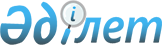 О внесении изменений в решение Сырдарьинского районного маслихата от 22 декабря 2017 года №153 "О районном бюджете на 2018-2020 годы"
					
			С истёкшим сроком
			
			
		
					Решение Сырдарьинского районного маслихата Кызылординской области от 20 декабря 2018 года № 252. Зарегистрировано Департаментом юстиции Кызылординской области 25 декабря 2018 года № 6582. Прекращено действие в связи с истечением срока
      В соответствии со статьей 109 Кодекса Республики Казахстан от 4 декабря 2008 года "Бюджетный кодекс Республики Казахстан" и подпунктом 1) пункта 1 статьи 6 Закона Республики Казахстан от 23 января 2001 года "О местном государственном управлении и самоуправлении в Республике Казахстан" Сырдарьинский районный маслихат РЕШИЛ:
      1. Внести в решение районного маслихата от 22 декабря 2017 года № 153 "О районном бюджете на 2018-2020 годы" (зарегистрировано в Реестре государственной регистрации нормативных правовых актов за номером 6120, опубликовано в эталонном контрольном банке нормативных правовых актов Республики Казахстан 17 января 2018 года) следующие изменения:
      подпункт 1) пункта 1 изложить в новой редакции:
      "1) доходы –7858624,8 тысяч тенге, в том числе:
      налоговые поступления – 4142622,5 тысяч тенге;
      неналоговые поступления – 8895 тысяч тенге;
      поступления от продажи основного капитала – 10885,5 тысяч тенге; 
      поступления трансфертов – 3696221,8 тысяч тенге ";
      подпункт 2) пункта 1 изложить в новой редакции:
      "2) затраты – 7990081,6 тысяч тенге ";
      подпункт 3) пункта 1 изложить в новой редакции:
      "3) чистое бюджетное кредитование – 159397 тысяч тенге;
      бюджетные кредиты – 225804 тысяч тенге;
      погашение бюджетных кредитов – 66407 тысяч тенге ";
      подпункт 4) пункта 1 изложить в новой редакции:
      "4) сальдо по операциям с финансовыми активами – 4000 тысяч тенге;
      приобретение финансовых активов – 4000 тысяч тенге;
      поступления от продажи финансовых активов государства – 0 ";
      подпункт 5) пункта 1 изложить в новой редакции:
      "5) дефицит (профицит) бюджета – - 294853,8 тысяч тенге ";
      подпункт 6) пункта 1 изложить в новой редакции:
      "6) финансирование дефицита (использование профицита) бюджета –294853,8 тысяч тенге;
      поступление займов -225804 тысяч тенге;
      погашение займов – 66472 тысяч тенге;
      используемые остатки бюджетных средств – 135521,8 тысяч тенге.".
      Приложение 1 к указанному решению изложить в новой редакции согласно приложению к настоящему решению.
      2. Настоящее решение вводится в действие с 1 января 2018 года и подлежит официальному опубликованию. Районный бюджет на 2018 год
					© 2012. РГП на ПХВ «Институт законодательства и правовой информации Республики Казахстан» Министерства юстиции Республики Казахстан
				
      Председатель очередной 31 сессии
районного маслихата:

Б.Есназар

      Секретарь районного маслихата: 

Е.Ажикенов
Приложение к решению Сырдарьинского районного маслихата от 20 декабря 2018 года №252Приложение 1 к решению Сырдарьинского районного маслихата от 22 декабря 2017 года №153
Категория
Категория
Категория
Категория
Сумма, тысяч тенге
Класс 
Класс 
Класс 
Сумма, тысяч тенге
Подкласс
Подкласс
Сумма, тысяч тенге
Наименование
Сумма, тысяч тенге
1. ДОХОДЫ
7858624,8
1
Налоговые поступления
4142622,5
01
Подоходный налог
156945,9
2
Индивидуальный подоходный налог
156945,9
03
Социальный налог
140665
1
Социальный налог
140665
04
Hалоги на собственность
3791637,9
1
Hалоги на имущество
3767198,0
3
Земельный налог
2653
4
Hалог на транспортные средства
21101,9
5
Единый земельный налог
685
05
Внутренние налоги на товары, работы и услуги
49231,7
2
Акцизы
2987
3
Поступления за использование природных и других ресурсов
41013
4
Сборы за ведение предпринимательской и профессиональной деятельности
5129,7
5
Фиксированный налог
102
08
Обязательные платежи, взимаемые за совершение юридически значимых действий и (или) выдачу документов уполномоченными на то государственными органами или должностными лицами
4142
1
Государственная пошлина
4142
2
Неналоговые поступления
8895
06
Прочие неналоговые поступления
8895
1
Прочие неналоговые поступления
8895
3
Поступления от продажи основного капитала
10885,5
03
Продажа земли и нематериальных активов
10885,5
1
Продажа земли
6298,5
2
Продажа нематериальных активов
4587
4
Поступления трансфертов 
3696221,8
02
Трансферты из вышестоящих органов государственного управления
3696221,8
2
Трансферты из областного бюджета
3696221,8
Функциональная группа 
Функциональная группа 
Функциональная группа 
Функциональная группа 
Администратор бюджетных программ
Администратор бюджетных программ
Администратор бюджетных программ
Программа
Программа
Наименование
2. ЗАТРАТЫ
7990081,6
01
Государственные услуги общего характера
440027,7
112
Аппарат маслихата района (города областного значения)
39486,4
001
Услуги по обеспечению деятельности маслихата района (города областного значения)
39016,4
003
Капитальные расходы государственного органа
470
122
Аппарат акима района (города областного значения)
132375,8
001
Услуги по обеспечению деятельности акима района (города областного значения)
128290,8
003
Капитальные расходы государственного органа
4085
123
Аппарат акима района в городе, города районного значения, поселка, села, сельского округа
107434,2
001
Услуги по обеспечению деятельности акима района в городе, города районного значения, поселка, села, сельского округа
106550,2
022
Капитальные расходы государственного органа
884
452
Отдел финансов района (города областного значения)
52265,1
001
Услуги по реализации государственной политики в области исполнения бюджета и управления коммунальной собственностью района (города областного значения)
21035,1
003
Проведение оценки имущества в целях налогообложения
930
010
Приватизация, управление коммунальным имуществом, постприватизационная деятельность и регулирование споров, связанных с этим
450
113
Целевые текущие трансферты из местных бюджетов
29850
805
Отдел государственных закупок района (города областного значения)
14122
001
Услуги по реализации государственной политики в области государственных закупок на местном уровне
13172
003
Капитальные расходы государственного органа
950
453
Отдел экономики и бюджетного планирования района (города областного значения)
22264,8
001
Услуги по реализации государственной политики в области формирования и развития экономической политики, системы государственного планирования
22264,8
458
Отдел жилищно-коммунального хозяйства, пассажирского транспорта и автомобильных дорог района (города областного значения)
21443,6
001
Услуги по реализации государственной политики на местном уровне в области жилищно-коммунального хозяйства, пассажирского транспорта и автомобильных дорог
18668,6
013
Капитальные расходы государственного органа
435
113
Целевые текущие трансферты из местных бюджетов
2340
493
Отдел предпринимательства, промышленности и туризма района (города областного значения)
12329,8
001
Услуги по реализации государственной политики на местном уровне в области развития предпринимательства, промышленности и туризма
12189,8
003
Капитальные расходы государственного органа
140
801
Отдел занятости, социальных программ и регистрации актов гражданского состояния района (города областного значения)
38306
001
Услуги по реализации государственной политики на местном уровне в сфере занятости, социальных программ и регистрации актов гражданского состояния
36567
003
Капитальные расходы государственного органа
1120
032
Капитальные расходы подведомственных государственных учреждений и организаций
619
02
Оборона
8699,7
122
Аппарат акима района (города областного значения)
8459,7
005
Мероприятия в рамках исполнения всеобщей воинской обязанности
8459,7
122
Аппарат акима района (города областного значения)
240
006
Предупреждение и ликвидация чрезвычайных ситуаций масштаба района (города областного значения)
240
03
Общественный порядок, безопасность, правовая, судебная, уголовно-исполнительная деятельность
3640
458
Отдел жилищно-коммунального хозяйства, пассажирского транспорта и автомобильных дорог района (города областного значения)
3640
021
Обеспечение безопасности дорожного движения в населенных пунктах
3640
04
Образование
4154469,2
123
Аппарат акима района в городе, города районного значения, поселка, села, сельского округа
112442
004
Обеспечение деятельности организаций дошкольного воспитания и обучения
100807
041
Реализация государственного образовательного заказа в дошкольных организациях образования
11635
464
Отдел образования района (города областного значения)
120913
040
Реализация государственного образовательного заказа в дошкольных организациях образования
120913
123
Аппарат акима района в городе, города районного значения, поселка, села, сельского округа
780
005
Организация бесплатного подвоза учащихся до школы и обратно в сельской местности
780
464
Отдел образования района (города областного значения)
3492284
003
Общеобразовательное обучение
3307307
006
Дополнительное образование для детей
184977
465
Отдел физической культуры и спорта района (города областного значения)
109007
017
Дополнительное образование для детей и юношества по спорту
109007
464
Отдел образования района (города областного значения)
319043,2
001
Услуги по реализации государственной политики на местном уровне в области образования
29097,3
004
Информатизация системы образования в государственных учреждениях образования района (города областного значения)
20122,3
005
Приобретение и доставка учебников, учебно-методических комплексов для государственных учреждений образования района (города областного значения)
103545
007
Проведение школьных олимпиад, внешкольных мероприятий и конкурсов районного (городского) масштаба
2760
012
Капитальные расходы государственного органа
708
015
Ежемесячные выплаты денежных средств опекунам (попечителям) на содержание ребенка-сироты (детей-сирот), и ребенка (детей), оставшегося без попечения родителей
6611,6
029
Обследование психического здоровья детей и подростков и оказание психолого-медико-педагогической консультативной помощи населению
10510
067
Капитальные расходы подведомственных государственных учреждений и организаций
135268
068
Обеспечение повышения компьютерной грамотности населения
457
113
Целевые текущие трансферты из местных бюджетов
9964
06
Социальная помощь и социальное обеспечение
404658,4
464
Отдел образования района (города областного значения)
4064,4
030
Содержание ребенка (детей), переданного патронатным воспитателям
4064,4
801
Отдел занятости, социальных программ и регистрации актов гражданского состояния района (города областного значения)
64214,1
010
Государственная адресная социальная помощь
64214,1
123
Аппарат акима района в городе, города районного значения, поселка, села, сельского округа
9180
003
Оказание социальной помощи нуждающимся гражданам на дому
9180
801
Отдел занятости, социальных программ и регистрации актов гражданского состояния района (города областного значения)
310990,9
004
Программа занятости
148506
006
Оказание социальной помощи на приобретение топлива специалистам здравоохранения, образования, социального обеспечения, культуры, спорта и ветеринарии в сельской местности в соответствии с законодательством Республики Казахстан
23614
007
Оказание жилищной помощи
7288
008
Социальная поддержка граждан, награжденных от 26 июля 1999 года орденами "Отан", "Данк", удостоенных высокого звания "Халық қаһарманы", почетных званий республики
166
009
Материальное обеспечение детей-инвалидов, воспитывающихся и обучающихся на дому
2966
011
Социальная помощь отдельным категориям нуждающихся граждан по решениям местных представительных органов
50453
014
Оказание социальной помощи нуждающимся гражданам на дому
4867
017
Обеспечение нуждающихся инвалидов обязательными гигиеническими средствами и предоставление услуг специалистами жестового языка, индивидуальными помощниками в соответствии с индивидуальной программой реабилитации инвалида
46258,3
023
Обеспечение деятельности центров занятости населения
26873
801
Отдел занятости, социальных программ и регистрации актов гражданского состояния района (города областного значения)
16209
018
Оплата услуг по зачислению, выплате и доставке пособий и других социальных выплат
880
050
Реализация Плана мероприятий по обеспечению прав и улучшению качества жизни инвалидов в Республике Казахстан на 2012 – 2018 годы
15329
07
Жилищно-коммунальное хозяйство
690361,2
458
Отдел жилищно-коммунального хозяйства, пассажирского транспорта и автомобильных дорог района (города областного значения)
264
031
Изготовление технических паспортов на объекты кондоминиумов
110
049
Проведение энергетического аудита многоквартирных жилых домов
154
472
Отдел строительства, архитектуры и градостроительства района (города областного значения)
679129,9
003
Проектирование и (или) строительство, реконструкция жилья коммунального жилищного фонда
377291,7
004
Проектирование, развитие и (или) обустройство инженерно-коммуникационной инфраструктуры
166060,2
006
Развитие системы водоснабжения и водоотведения
135778
123
Аппарат акима района в городе, города районного значения, поселка, села, сельского округа
10967,3
008
Освещение улиц населенных пунктов
10967,3
08
Культура, спорт, туризм и информационное пространство
437650,7
123
Аппарат акима района в городе, города районного значения, поселка, села, сельского округа
76260,0
006
Поддержка культурно-досуговой работы на местном уровне
76260,0
455
Отдел культуры и развития языков района (города областного значения)
103453
003
Поддержка культурно-досуговой работы
78877
009
Обеспечение сохранности историко - культурного наследия и доступа к ним
24576
465
Отдел физической культуры и спорта района (города областного значения)
98869,3
001
Услуги по реализации государственной политики на местном уровне в сфере физической культуры и спорта
29176,3
005
Развитие массового спорта и национальных видов спорта
8900
006
Проведение спортивных соревнований на районном (города областного значения) уровне
11743
007
Подготовка и участие членов сборных команд района (города областного значения) по различным видам спорта на областных спортивных соревнованиях
49050
455
Отдел культуры и развития языков района (города областного значения)
71380,5
006
Функционирование районных (городских) библиотек
70880,5
007
Развитие государственного языка и других языков народа Казахстана
500
456
Отдел внутренней политики района (города областного значения)
10691
002
Услуги по проведению государственной информационной политики
10691
455
Отдел культуры и развития языков района (города областного значения)
16445,9
001
Услуги по реализации государственной политики на местном уровне в области развития языков и культуры
13478,9
010
Капитальные расходы государственного органа
395
032
Капитальные расходы подведомственных государственных учреждений и организаций
240
113
Целевые текущие трансферты из местных бюджетов
2332
456
Отдел внутренней политики района (города областного значения)
60551
001
Услуги по реализации государственной политики на местном уровне в области информации, укрепления государственности и формирования социального оптимизма граждан
44947
003
Реализация мероприятий в сфере молодежной политики
11751
006
Капитальные расходы государственного органа
3853
10
Сельское, водное, лесное, рыбное хозяйство, особо охраняемые природные территории, охрана окружающей среды и животного мира, земельные отношения
264981
462
Отдел сельского хозяйства района (города областного значения)
96914,1
001
Услуги по реализации государственной политики на местном уровне в сфере сельского хозяйства
96879,1
006
Капитальные расходы государственного органа
35
473
Отдел ветеринарии района (города областного значения)
105046,7
001
Услуги по реализации государственной политики на местном уровне в сфере ветеринарии
22661,7
007
Организация отлова и уничтожения бродячих собак и кошек
2000
008
Возмещение владельцам стоимости изымаемых и уничтожаемых больных животных, продуктов и сырья животного происхождения
24
009
Проведение ветеринарных мероприятий по энзоотическим болезням животных
6307
010
Проведение мероприятий по идентификации сельскохозяйственных животных
1376
011
Проведение противоэпизоотических мероприятий
72678
463
Отдел земельных отношений района (города областного значения)
24123,5
001
Услуги по реализации государственной политики в области регулирования земельных отношений на территории района (города областного значения)
22526,5
007
Капитальные расходы государственного органа
1597
462
Отдел сельского хозяйства района (города областного значения)
38896,7
099
Реализация мер по оказанию социальной поддержки специалистов
38896,7
11
Промышленность, архитектурная, градостроительная и строительная деятельность
25823
472
Отдел строительства, архитектуры и градостроительства района (города областного значения)
25823
001
Услуги по реализации государственной политики в области строительства, архитектуры и градостроительства на местном уровне
23455
013
Разработка схем градостроительного развития территории района, генеральных планов городов районного (областного) значения, поселков и иных сельских населенных пунктов
2028
015
Капитальные расходы государственного органа
340
12
Транспорт и коммуникации
244245,2
458
Отдел жилищно-коммунального хозяйства, пассажирского транспорта и автомобильных дорог района (города областного значения)
244245,2
022
Развитие транспортной инфраструктуры
170588,2
023
Обеспечение функционирования автомобильных дорог
11269
045
Капитальный и средний ремонт автомобильных дорог районного значения и улиц населенных пунктов
57988
024
Организация внутрипоселковых (внутригородских), пригородных и внутрирайонных общественных пассажирских перевозок
4400
13
Прочие
44095
493
Отдел предпринимательства, промышленности и туризма района (города областного значения)
229
006
Поддержка предпринимательской деятельности
229
452
Отдел финансов района (города областного значения)
43866
012
Резерв местного исполнительного органа района (города областного значения)
43866
14
Обслуживание долга
81
452
Отдел финансов района (города областного значения)
81
013
Обслуживание долга местных исполнительных органов по выплате вознаграждений и иных платежей по займам из областного бюджета
81
15
Трансферты
1271349,5
452
Отдел финансов района (города областного значения)
1271349,5
006
Возврат неиспользованных (недоиспользованных) целевых трансфертов
22324,2
024
Целевые текущие трансферты из нижестоящего бюджета на компенсацию потерь вышестоящего бюджета в связи с изменением законодательства
232207
038
Субвенции
1010245
051
Трансферты органам местного самоуправления
6573
054
Возврат сумм неиспользованных (недоиспользованных) целевых трансфертов, выделенных из республиканского бюджета за счет целевого трансферта из Национального фонда Республики Казахстан
0,3
3. Чистое бюджетное кредитование
159397
Бюджетные кредиты
225804
10
Сельское, водное, лесное, рыбное хозяйство, особо охраняемые природные территории, охрана окружающей среды и животного мира, земельные отношения
225804
462
Отдел сельского хозяйства района (города областного значения)
225804
008
Бюджетные кредиты для реализации мер социальной поддержки специалистов
225804
5
Погашение бюджетных кредитов
66407
01
Погашение бюджетных кредитов
66407
1
Погашение бюджетных кредитов, выданных из государственного бюджета
66407
4. Сальдо по операциям с финансовыми активами
4000
Приобретение финансовых активов
4000
458
Отдел жилищно-коммунального хозяйства, пассажирского транспорта и автомобильных дорог района (города областного значения)
4000
065
Формирование или пополнение уставного капитала юридического лица
4000
Поступления от продажи финансовых активов государства
0
5. Дефицит бюджета (профицит)
-294853,8
6.Финансирование дефицита бюджета (использование профицита)
294853,8
7
Поступления займов
225804
01
Внутренние государственные займы
225804
2
Договоры займа
225804
16
Погашение займов
66472
452
Отдел финансов района (города областного значения)
66472
008
Погашение долга местного исполнительного органа перед вышестоящим бюджетом
66407
021
Возврат неиспользованных бюджетных кредитов, выданных из местного бюджета
65
8
Используемые остатки бюджетных средств
135521,8
01
Остатки бюджетных средствм
135521,8
1
Свободные остатки бюджетных средств
135521,8